All items will be priced according to selectionPlease add 21% Service Fee and NJ Sales TaxIf you would like a “Private” Section for your guests, there is a $500 Rental Fee.If you are Interested in a Completely Private Event, we can accommodate for a fee depending on the time of year and day of week.***It is NOT available July 4th thru Labor Day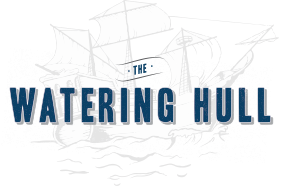 Tier #3Small Plates:Choose 3Bahamian Conch FritersBacon Wrapped ShrimpMini Crab Cakes Angus Burger SllidersVegetable Spring RollsSeared Ahi Tuna on Crispy Won-TonWings Buffalo or BBQChicken Satay w/ Thai Peanut CurryScallops wrapped in BaconHeiloom Tomato Bruschetta on Garlic CrostiniSalads:Choose 1Chopped Romaine (Caesar)House SaladCrab & Tomato StackMains: Choose 2Jersey Tacos: Mahi, Habanero Shrimp, Pork or Chicken (2 tacos per person)Bang Bang Chicken & ShrimpCrab CakesPan Seared SalmonHull House BurgerGrilled Portabella½ Marinated Roated Chicken8oz. Center Cut FiletDesserts:Choose 1Key Lime PieChocolate Lava CakeNY CheesecakeLimencello Marscpone Cake